МЕХАНИКА - СТАТИКА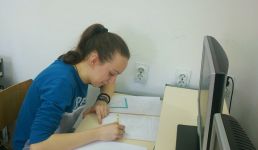 Р.Б.ПРЕЗИМЕ И ИМЕ УЧЕНИКАШКОЛА, МЕСТОБОДОВА практични рад1Крсмановић НенадВаљево1002Ђурић СтефанУжице993Степановић НиколаТехничка школа Пожега81,44Павловић НевенаТехничка школа Пожега70,55Матић НиколаЛозница696Пешић ЈелицаНова Варош64,77Јевтовић ЈанаЧачак548Папић АделаСјеница43,79Славковић АлександраЧачак42,210Рујевић ЕдисаСјеница35,511Станишић УрошБогатић13